КОНКУРСНОЕ ЗАДАНИЕ ДЛЯ РЕГИОНАЛЬНОГО ЧЕМПИОНАТА 2022 - 2023КОМПЕТЕНЦИИ«ПЛОТНИЦКОЕ ДЕЛО»ДЛЯ ОСНОВНОЙ ВОЗРАСТНОЙ КАТЕГОРИИ16 – 22 ГОДА Конкурсное задание включает в себя следующие разделы: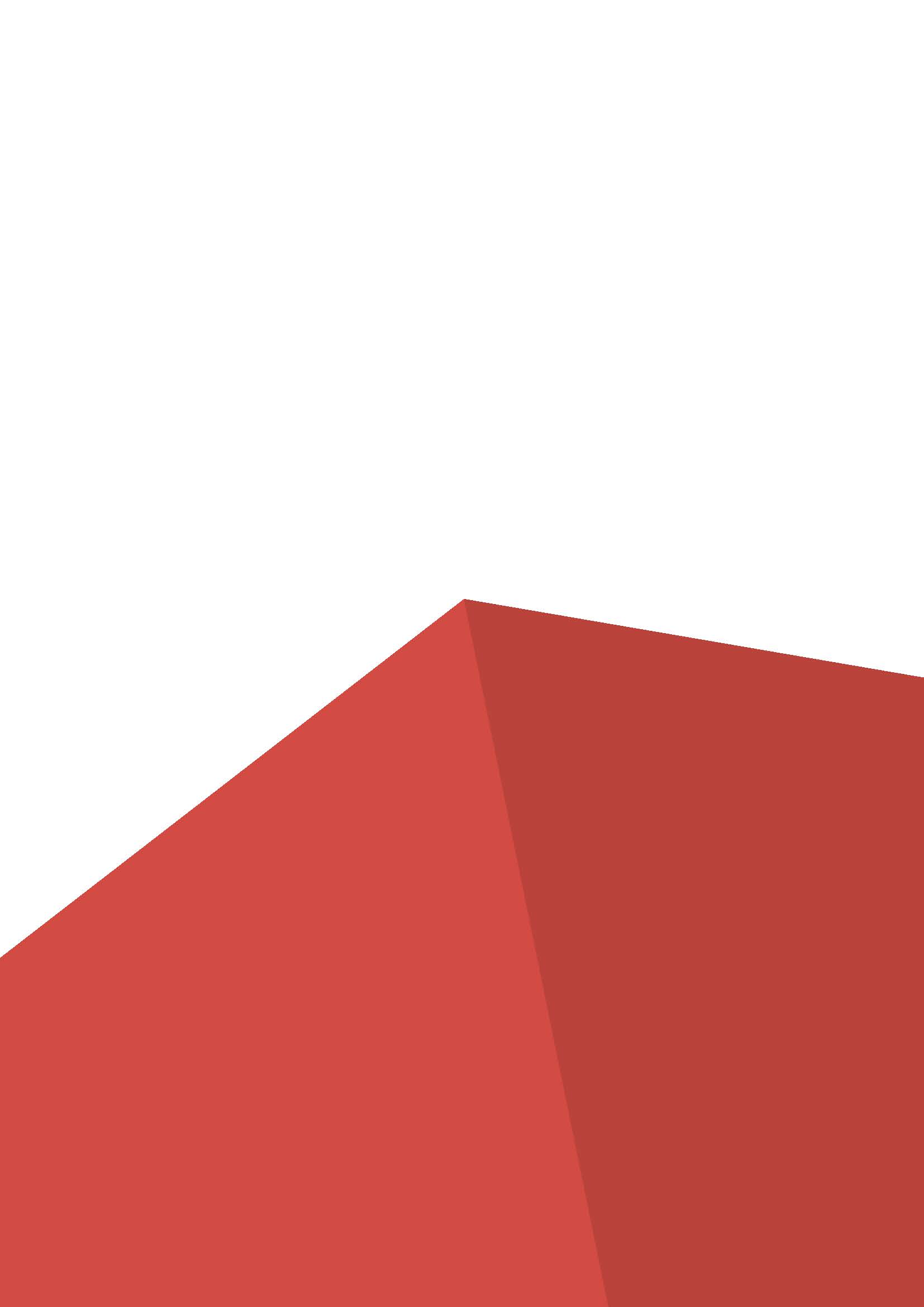 Форма участия в конкурсе: Индивидуальный конкурсОбщее время на выполнение задания:16 ч.Задание для конкурса:Задание – изготовление комплекта садовой мебели.Задание направлено только на оценку навыков, указанных в WSSS, и согласовано с данным документом. Цель Соревнования – продемонстрировать профессионализм так, как это описано в WSSS. Проверке подлежат следующие навыки:Соблюдение техники безопасности и организация работы;Деловые навыки и навыки межличностной коммуникации;Навыки решения проблем;Прикладное программирование, чтение и понимание чертежей;Разметка и измерения;Формирование соединений и подготовка элементов для сборки;Сборка и крепеж всех компонентов (установка);Умение выполнять чистовую обработку.Участники соревнований получают инструкцию, чертеж и задание. Конкурсное задание состоит из 2-х обособленных блоков: скамья и стол.В каждом из блоков по два взаимосвязанных модуля. Скамья состоит из несущего каркаса и настила (сидение и спинка). Стол состоит из основания усложнённой формы и щитовой столешницы. Конкурсное задание выполняется помодульно. Каждый из 2-х модулей оценивается отдельно, и каждый из законченных блоков оценивается дополнительно как готовая конструкция.Модули задания и необходимое время:Таблица 1.Модуль A:Изготовление каркасной конструкцииКонкурсанту предоставляется чертёж каркаса, оборудование, материалы для выполнения чертежа, заготовки деталей с припуском на обработку по длине, расходные материалы.Описание задания: Изготовление несущего каркаса, с использованием пересечений и типовых плотницких соединений,таких как: соединения под различными углами, соединение шип-паз, соединение внакладку, соединение в виде ласточкиного хвоста, соединение примыканием и т.д.Особенности выполнения задания.Конструкция с основными плотницкими соединениями без сложных геометрических построений и расчетов на чертежной доске.Выполнение модуля:Изучение чертежаВыполнение полномасштабного чертежа (при необходимости)Изготовление деталейСборка конструкции каркасаМодуль B: Изготовление настила (сидение и спинка)Конкурсанту предоставляется чертёж сидения и спинки скамейки, оборудование, материалы для выполнения чертежа, заготовки деталей с припуском на обработку по длине, расходные материалы.Описание задания: Изготовление настила, закрепление его на каркас (на модуль А).Особенности выполнения задания:Модуль, в котором проверяется умение Конкурсантов работать с однотипными элементами,фиксируемыми на одинаковом между собой расстоянии и расположенными в одной плоскости.Выполнение модуля:Изучение чертежаВыполнение полномасштабного чертежа (при необходимости)Изготовление деталейСборка сидения и спинки на каркасе (на модуле А) – сборка скамейкиОБЩИЕ ИНСТРУКЦИИ ДЛЯ КОНКУРСАНТОВПРИ ВЫПОЛНЕНИИ МОДУЛЕЙ1) Перед началом выполнения каждого блока задания (А+В )участникам даётся 10 минут для совместного с экспертами-компатриотами ознакомления с чертежами модулей. По окончанию этого времени эксперт-компатриот не взаимодействует с участником. Далее даётся 15 минут участнику для самостоятельного изучения чертежа, составления плана действий, выполнения необходимых расчётов с помощью калькулятора. В эти 15 минут никакие другие рабочие операции участником не выполняются.Время подготовки к выполнению задания в рабочее время не входит. 2) Участник может не вычерчивать модули A, B на предоставленном для чертежа материале,если не считает это необходимым. 3) Подготовленные детали (после того, как сделаны все разрезы) модулей А, В  предоставляются жюри для оценивания внутренних соединенийв полной комплектации. 4) Каждый рез после проверки внутренних соединений не может быть переработан без штрафных баллов. Баллы вычитаются за каждый дополнительный рез. Дополнительным резом считаются любые действия по изменению формы детали после проверки экспертами внутренних соединений. Изменение одного соединения на одной детали наказывается 1,25 штрафных баллов. 5) Когда все детали модуля собраны в конструкцию, участник переходит к изготовлению следующего модуля.Выполненные (собранные) модули  оцениваются отдельно, помодульно. Блоки модулей (А+В ) оцениваются дополнительно, как единые конструкции.Соединения, выполненные с грубыми отклонениями от чертежа, наказываются штрафными баллами. Подгонка деталей последующего модуля с использованием предыдущего модуля запрещена. Во избежание подобных ситуаций собранный модуль необходимо перемещать с рабочего места конкурсанта на специальное место для замеров и оценивания. 6) На период оценки экспертами внутренних соединений выполненных модулей А  время участнику не останавливается и не компенсируется, так как ему без задержки выдаются чертежи следующего модуля. Сдав на проверку детали модуля А, участник переходит к изготовлению модуля В. 7) Оценка собранных блоков скамьи и стола производится экспертами по окончанию работы конкурсантом. Процедура оценки не влияет на рабочее время выполнения задания конкурсантом.8) Использование шлифовального инструмента и материалов разрешено только для зачистки чертежей. Использование их по другому назначению наказывается штрафными баллами. Каждое использование – 1,25 балла. 9) Любой ремонт испорченных заготовок запрещён. Для предотвращения подобных ситуаций ремонт детали наказывается штрафными баллами, как испорченная заготовка, требующая замены. 10) Количество и размеры заготовок на рабочем месте проверяются участниками перед началом соревнования и должны строго соответствовать спецификации. Комплекты запасных заготовок находятся на площадке в месте для хранения материалов и выдаются участнику только при составлении протокола о замене заготовок, с вычетом штрафных баллов. Отсутствие по неизвестной причине заготовок на рабочем месте или наличие дополнительных – приравнивается к замене заготовки (-2,5 балла). 11) Если участник конкурса не выполняет требования техники безопасности, подвергает опасности себя или других людей, присутствующих на площадке, такой участник может быть отстранен от конкурса.Критерии оценкиТаблица 2.Приложения к заданию.За основу конкурсного задания взяты конструкции садовой мебели.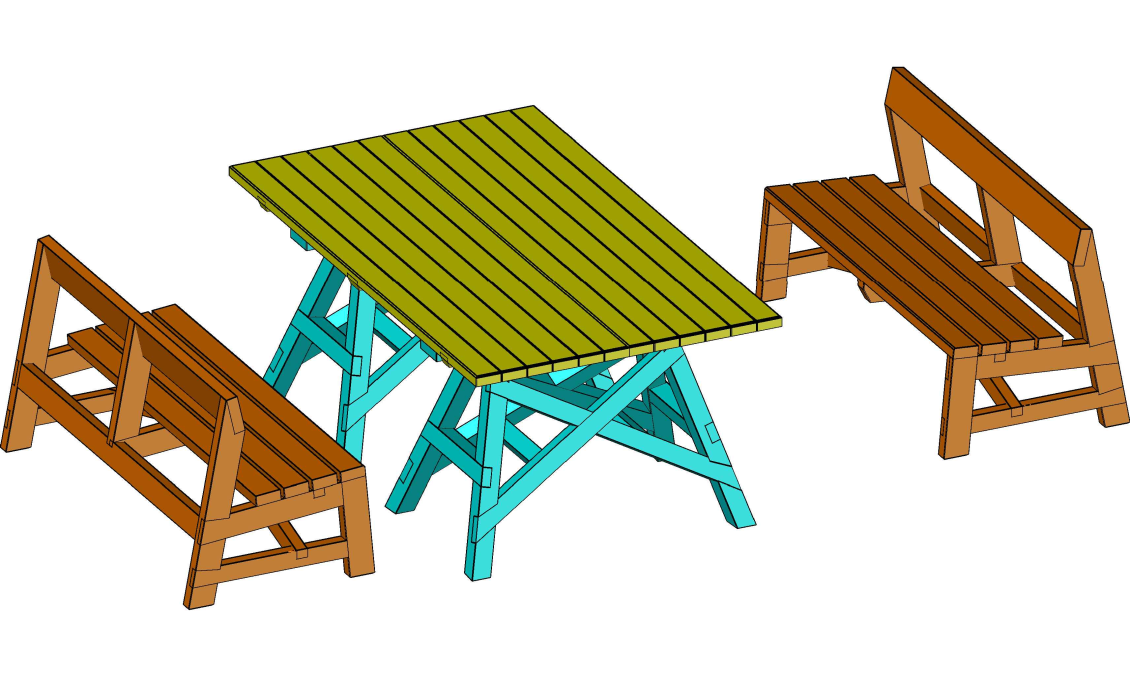 Наименование модуляНаименование модуляСоревновательный день (С1, С2, С3)Время на заданиеAКаркасС14BНастилС11ВсегоВсегоВсего5КритерийКритерийБаллыБаллыБаллыКритерийКритерийСудейская оценкаОбъективная оценкаОбщая оценкаAВнутренние соединения1010BГабаритные размеры4545CВнешние соединения2525DОтклонение от чертежа55EАккуратность отделки, чистота1010FВычеты55ИтогоИтого2080100